Стрейч машинный для упаковки груза на паллете    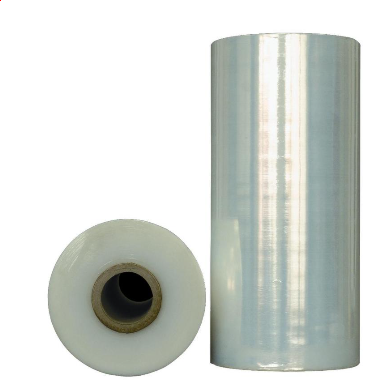  Прозрачная стрейч-пленка 23 мкм применяется для работы с равномерными грузами расположенными на паллете или ровной поверхности.  Престрейч (растяжение) 220% рекомендуется к применению на производительных паллетоупаковщиках, снабженных механизмом престрейча.   Значительный процент растяжения позволяет добиваться существенной экономии на единицу упаковки.  Пленка имеет высокие прочностные характеристики, высокую стойкость к удару и проколу, отличную липкость и высокое удерживающее усилие.  Стрейч-пленка изготовлена из прочного полиэтилена, устойчива к разрывам и проколам, подходит для средних и тяжелых грузов.  Удерживает груз за счет эффекта самоадгезии и образуют плотную прозрачную герметичную упаковку. Характеристики:Тип: стрейч для машинной упаковкиВид: с втулкойТолщина (мкм): 23Ширина, мм: 500Сырье: первичноеПрестрейч (растяжение), %:220Цвет: прозрачныйВес нетто:15 кгСтрана происхождения: Россия Цена 235 руб. за 1 кг. с НДСТовар в наличие на складе в Москве.С Уважением и наилучшими пожеланиями.
Нач. отдела продаж Гордеев Юрий Н.   
Тел. 8(499)705-63-57
Mob. / Whats App / Viber / Telegram: 8(916)027-43-09                                                               Уважаемые,  господа.Компания «Авалон-Рус» (https://промтранспак.рф   )- предлагает комплексные решения по оснащению предприятий, складов и производств – складской техникой, подъёмными столами, стеллажными системами, технологическим и упаковочным оборудованием. 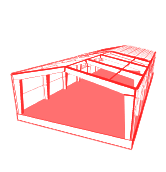 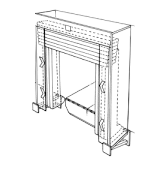 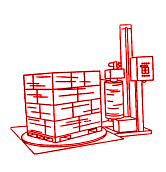 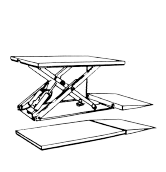 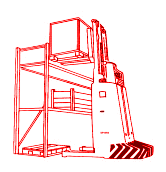 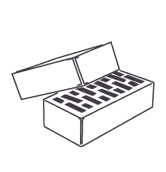 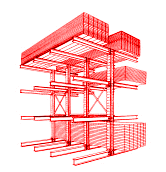 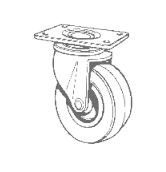 Это не полный список оборудования предлагаемого нашей компанией. Обращайтесь за консультацией к специалистам нашей компании.